Extended At-Home Learning: Menu 4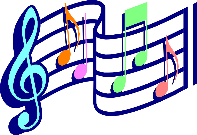 Music OpportunitiesKindergartenOn a piece of paper, draw some hills, or waves.  Now take your finger and trace the hill or wave from left to right, while moving your finger along, move your voice higher and lower as the hills/waves go up and down.Teach your parents/siblings some of your rhythm patterns from music class: Du du-dayDu-day DuDu-day Du-dayDu Du You can speak them or tap them on a table.1st gradeListen and learn the song “I Believe in You”Share with a family member!https://www.youtube.com/watch?v=C03fEfexRHAPlay “Crackin’ Rhythms”https://www.youtube.com/watch?v=xsdbUMWzyTQ2nd gradeUsing popsicle sticks, crayons, markers, or kitchenware utensils, make rhythms four beat rhythm patters and perform them (clap, tap on the floor, spoon and pan, etc.). 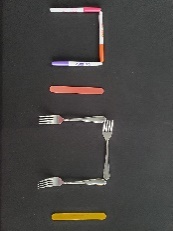 Watch the story of Peter and the Wolf.  Who are the characters in the story?  What instrument represented each character?  What was the problem in the story and what was the solution?https://www.youtube.com/watch?v=Va8Uz6MoKLg3rd gradeListen to the book “The Amazing Farkle McBride”.https://www.youtube.com/watch?v=oM5pmq5nr1QPlay Young Person’s Guide to the Orchestra!  After you click on the link, click register, pick a secret name and a password, then go back a page, click Login this time (using your secret name and password) and play!  https://listeningadventures.carnegiehall.org/4th gradeChoose a folk song (Mary Had a Little Lamb, Twinkle, Twinkle, Row, Row, Row Your Boat…). Change the lyrics to express how you’re feeling today.Listen to Aaron Copland’s “Hoe-Down” from Rodeo.  Write down your thoughts.  Is this an upbeat song or a more mellow piece?  How do you know?  What did it remind you of?  Why? https://www.youtube.com/watch?v=dYdDYSTEuWo5th gradeCreate a playlist of your life with three to five songs. You can showcase one “chapter” or grade level of your life. Think about what each song means to you. Have someone from your life also list some songs for their “chapters”. See how you may connect.Watch Mega Disasters-The Edmund Fitzgeraldhttps://www.youtube.com/watch?v=o9ijE_XzW-8&t=156sAfter that, listen to the song Gordon Lightfoot wrote in response.  https://www.youtube.com/watch?v=o9ijE_XzW-8&t=156sWhat lyrics would you write about the pandemic we are facing now?  How has it effected you?  